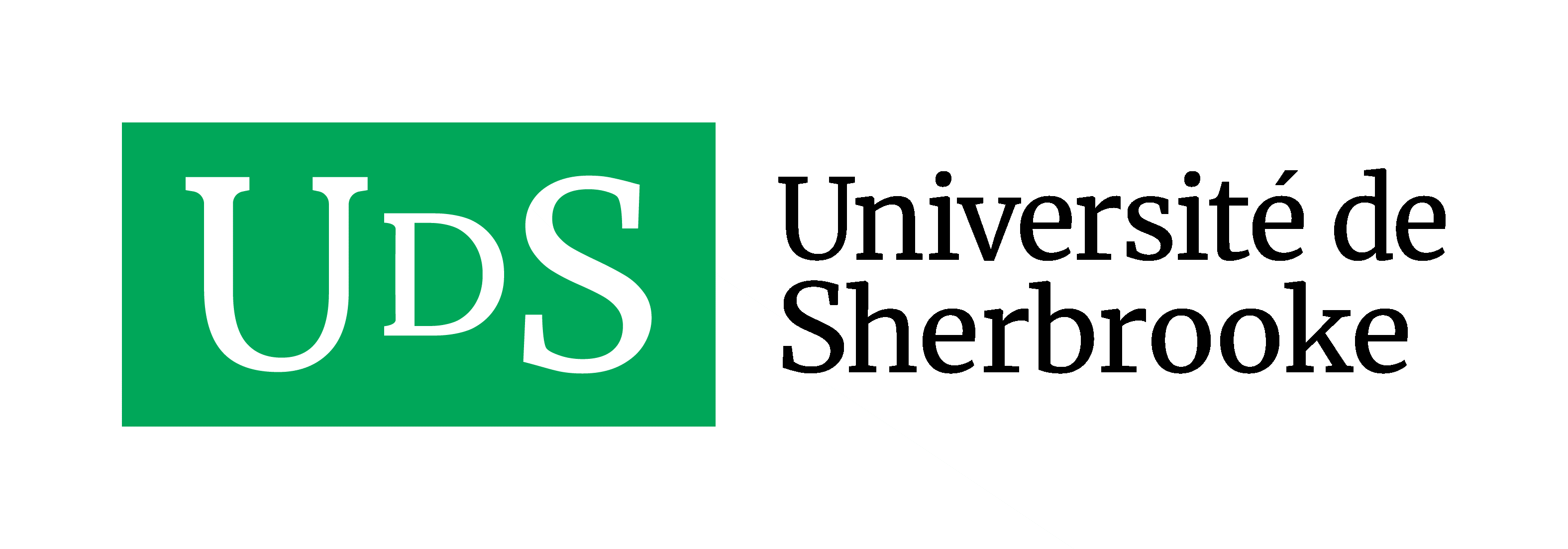 École de gestion Microprogramme de 2e cycle - Lettre de motivationGestion stratégique de la santé et sécurité au travail (GSSST)ou Gestion de la santé organisationnelle (GSO)Pourquoi voulez-vous poursuivre des études au microprogramme de 2e cycle en gestion stratégique de la santé et sécurité au travail ou en santé organisationnelle ? À l’aide d’exemples vécus, décrivez vos expériences de travail pertinentes en lien avec la santé et sécurité au travail ou la santé organisationnelle.Quelles sont vos forces pour réussir ce programme ? Y a-t-il un ou des éléments particuliers de votre dossier que vous aimeriez porter à notre attention ?S.v.p. fournir le nom et les coordonnées de deux personnes (ex. enseignant.e.s, employeurs ou superviseur.e.s) qui pourraient nous fournir des références sur vous.  (Bien que le bureau de la registraire demande des lettres de recommandation, les lettres ne sont pas demandées pour ce programme)   À remplir par le candidat ou la candidate À remplir par le candidat ou la candidateDate : Date : NomPrénomTéléphoneCourrielSi vous avez déjà étudié à l’Université de Sherbrooke, inscrivez votre matricule :Si vous avez déjà étudié à l’Université de Sherbrooke, inscrivez votre matricule :Identifiez le programme que vous souhaitez et renvoyez le formulaire à l’adresse appropriée :Identifiez le programme que vous souhaitez et renvoyez le formulaire à l’adresse appropriée : Microprogramme de 2e cycle en gestion stratégique de de la santé au travail      sst.eg@USherbrooke.ca Microprogramme de 2e cycle en gestion stratégique de de la santé au travail      sst.eg@USherbrooke.ca Microprogramme de 2e cycle en santé organisationnelle     gso.eg@USherbrooke.ca Microprogramme de 2e cycle en santé organisationnelle     gso.eg@USherbrooke.caIDENTIFICATION DU 1er RÉPONDANTIDENTIFICATION DU 1er RÉPONDANTNom et prénom :Fonction :Entreprise/institution :Lien avec le candidat ou la candidate :Courriel :Téléphone :IDENTIFICATION DU 2e RÉPONDANTIDENTIFICATION DU 2e RÉPONDANTNom et prénom :Fonction :Entreprise/institution :Lien avec le candidat ou la candidate :Courriel :Téléphone :IDENTIFICATION DU 3e RÉPONDANTIDENTIFICATION DU 3e RÉPONDANTNom et prénom :Fonction :Entreprise/institution :Lien avec le candidat ou la candidate :Courriel :Téléphone :